महात्मा गांधी विद्यामंदिर संचलित लो. व्यं. हिरे कला, विज्ञान व वाणिज्य महाविद्यालय पंचवटी, नाशिक-3LVH/Exam/2022/07							दि. 10/02/2022महात्मा गांधी विद्यामंदिर संचलित लो. व्यं. हिरे कला, विज्ञान व वाणिज्य महाविद्यालय पंचवटी, नाशिक-3LVH/Exam/2022/07							दि. 10/02/2022पदव्युतर विभागाच्या अंतर्गत परिक्षा बाबत महत्वाची सूचनावरिष्ठ महाविद्यालयतील एम.ए. / एम एस्सीच्या सर्व वर्गाचे आक्टो. / नोव्हे. / डिसे. २०२१ मध्ये घेतलेल्या अंतर्गत / प्रात्यक्षिक /लेखी/ मौखिक (2019 CBCS Pattern)परिक्षचे गुण पूणे विद्यापीठ संकेतस्थळ वर (online) खालील दिलेल्या तारखेपर्यंत भरणे अनिवार्य आहे. तरी ज्या विभागाच्या विषयाच्या अंतर्गत प्रात्यक्षिक /लेखी/ मौखिक (2019 CBCS Pattern) परिक्षा घ्यावयाच्या राहील्या असतील त्यांनी आपल्या स्तरावर परिक्षा लवकर घेऊन गुणपत्रक तयार ठेवाव्यात.  कोणत्याही विदयार्थाचे गुणभरणे बाकी राहिल्यास त्यास सर्वस्वी संबिधीत विषय शिक्षक जबाबदार राहील याची नोंदघ्यावी .तसेच online गुण भरल्याची एक प्रत परिक्षा विभागात जमा करावी.Eelctronic Sci. -    18/02/2022Botany -                22/02/2022Zoology -              22/02/2022Organic Chem. -   22/02/2022Physical Chem. -   22/02/2022Inorganic Chem. - 22/02/2022Mathematics-        24/02/2022Geography -          24/02/2022Psychology-          03/03/2022English-                03/03/2022Marathi-                03/03/2022Economics-           03/03/2022History -                03/03/2022पदव्युतर विभागाच्या अंतर्गत परिक्षा बाबत महत्वाची सूचनावरिष्ठ महाविद्यालयतील एम.ए. / एम एस्सीच्या सर्व वर्गाचे आक्टो. / नोव्हे. / डिसे. २०२१ मध्ये घेतलेल्या अंतर्गत / प्रात्यक्षिक /लेखी/ मौखिक (2019 CBCS Pattern)परिक्षचे गुण पूणे विद्यापीठ संकेतस्थळ वर (online) खालील दिलेल्या तारखेपर्यंत भरणे अनिवार्य आहे. तरी ज्या विभागाच्या विषयाच्या अंतर्गत प्रात्यक्षिक /लेखी/ मौखिक (2019 CBCS Pattern) परिक्षा घ्यावयाच्या राहील्या असतील त्यांनी आपल्या स्तरावर परिक्षा लवकर घेऊन गुणपत्रक तयार ठेवाव्यात.  कोणत्याही विदयार्थाचे गुणभरणे बाकी राहिल्यास त्यास सर्वस्वी संबिधीत विषय शिक्षक जबाबदार राहील याची नोंदघ्यावी .तसेच online गुण भरल्याची एक प्रत परिक्षा विभागात जमा करावी.Eelctronic Sci. -    18/02/2022Botany -                22/02/2022Zoology -              22/02/2022Organic Chem. -   22/02/2022Physical Chem. -   22/02/2022Inorganic Chem. - 22/02/2022Mathematics-        24/02/2022Geography -          24/02/2022Psychology-          03/03/2022English-                03/03/2022Marathi-                03/03/2022Economics-           03/03/2022History -                03/03/2022प्रत: 1) मा. प्राचार्य,2) मा. उप प्राचार्य,3) मा. परीक्षा पर्यवेक्षक,4) मा. विभाग प्रमुख (सर्व विषय) 5) परीक्षा विभाग फाईल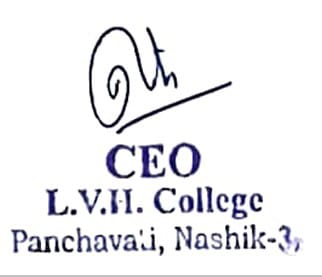 